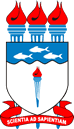 UNIVERSIDADE FEDERAL DE ALAGOASPRÓ- REITORIA DE EXTENSÃOSEMANA DA EXTENSÃOANEXO 03  do EDITAL DE CHAMADA Nº 036/2022/PROEX/UFAL PARA SUBMISSÃO E APRESENTAÇÃO DE PÔSTER.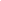 TEMPLATE (MODELO) FORMATAÇÃO TEXTUAL PARA PUBLICAÇÃO NA REVISTA DE EXTENSÃOINSERIR O TÍTULO: CLARO, CONCISO, SEM QUEBRA DE LINHA, EM NEGRITO. USAR CAIXA ALTAResumo:Descreva os pontos principais do trabalho, incluindo o(s) objetivo(s) de forma clara. Limite de 1000 caracteres Exemplo do espaço:0 x0 x0 x0 x0 x0 x0 x0 x0 x0 x0 x0 x0 x0 x0 x0 x0 x0 x0 x0 x0 x0 x0 x0 x0 x0 x0 x0 x0 x0 x0 x0 x0 x0 x0 x0 x0 x0 x0 x0 x0 x0 x0 x0 x0 x0 x0 x0 x0 x0 x0 x0 x0 x0 x0 x0 x0 x0 x0 x0 x0 x0 x0 x0 x0 x0 x0 x0 x0 x0 x0 x0 x0 x0 x0 x0 x0 x0 x0 x0 x0 x0 x0 x0 x0 x0 x0 x0 x0 x0 x0 x0 x0 x0 x0 x0 x0 x0 x0 x0 x0 x0 x0 x0 x0 x0 x0 x0 x0 x0 x0 x0 x0 x0 x0 x0 x0 x0 x0 x0 x0 x0 x0 x0 x0 x0 x0 x0 x0 x0 x0 x0 x0 x0 x0 x0 x0 x0 x0 x0 x0 x0 x0 x0 x0 x0 x0 x0 x0 x0 x0 x0 x0 x0 x0 x0 x0 x0 x0 x0 x0 x0 x0 x0 x0 x0 x0 x0 x0 x0 x0 x0 x0 x0 x0 x0 x0 x0 x0 x0 x0 x0 x0 x0 x0 x0 x0 x0 x0 x0 x0 x0 x0 x0 x0 x0 x0 x0 x0 x0 x0 x0 x0 x0 x0 x0 x0 x0 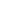 Palavras-chave: Informar até 05, separadas por ponto e vírgula. Limite 60 caracteres, cada. As palavras-chaves do trabalho não podem estar contidas no título da produção.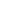 Introdução:Apresentar visão geral sobre o tema, com as justificativas (motivação em escrever o resumo e os objetivos dessa escrita. Incluir o(s) objetivo(s) de forma clara no último parágrafo. Limite 2500 caracteres com espaços. Ex.:0 x0 x0 x0 x0 x0 x0 x0 x0 x0 x0 x0 x0 x0 x0 x0 x0 x0 x0 x0 x0 x0 x0 x0 x0 x0 x0 x0 x0 x0 x0 x0 x0 x0 x0 x0 x0 x0 x0 x0 x0 x0 x0 x0 x0 x0 x0 x0 x0 x0 x0 x0 x0 x0 x0 x0 x0 x0 x0 x0 x0 x0 x0 x0 x0 x0 x0 x0 x0 x0 x0 x0 x0 x0 x0 x0 x0 x0 x0 x0 x0 x0 x0 x0 x0 x0 x0 x0 x0 x0 x0 x0 x0 x0 x0 x0 x0 x0 x0 x0 x0 x0 x0 x0 x0 x0 x0 x0 x0 x0 x0 x0 x0 x0 x0 x0 x0 x0 x0 x0 x0 x0 x0 x0 x0 x0 x0 x0 x0 x0 x0 x0 x0 x0 x0 x0 x0 x0 x0 x0 x0 x0 x0 x0 x0 x0 x0 x0 x0 x0 x0 x0 x0 x0 x0 x0 x0 x0 x0 x0 x0 x0 x0 x0 x0 x0 x0 x0 x0 x0 x0 x0 x0 x0 x0 x0 x0 x0 x0 x0 x0 x0 x0 x0 x0 x0 x0 x0 x0 x0 x0 x0 x0 x0 x0 x0 x0 x0 x0 x0 x0 x0 x0 x0 x0 x0 x0 x0 x0 x0 x0 x0 x0 x0 x0 x0 x0 x0 x0 x0 x0 x0 x0 x0 x0 x0 x0 x0 x0 x0 x0 x0 x0 x0 x0 x0 x0 x0 x0 x0 x0 x0 x0 x0 x0 x0 x0 x0 x0 x0 x0 x0 x0 x0 x0 x0 x0 x0 x0 x0 x0 x0 x0 x0 x0 x0 x0 x0 x0 x0 x0 x0 x0 x0 x0 x0 x0 x0 x0 x0 x0 x0 x0 x0 x0 x0 x0 x0 x0 x0 x0 x0 x0 x0 x0 x0 x0 x0 x0 x0 x0 x0 x0 x0  Metodologia:Descreva como o trabalho foi realizado (procedimentos / estratégias; métodos; cronograma das ações- meio; os sujeitos / participantes envolvidos e beneficiados com a realização da atividade / documentos; equipamentos / ambientes; etc). Limite 3000 caracteres com espaços. Ex.:0 x0 x0 x0 x0 x0 x0 x0 x0 x0 x0 x0 x0 x0 x0 x0 x0 x0 x0 x0 x0 x0 x0 x0 x0 x0 x0 x0 x0 x0 x0 x0 x0 x0 x0 x0 x0 x0 x0 x0 x0 x0 x0 x0 x0 x0 x0 x0 x0 x0 x0 x0 x0 x0 x0 x0 x0 x0 x0 x0 x0 x0 x0 x0 x0 x0 x0 x0 x0 x0 x0 x0 x0 x0 x0 x0 x0 x0 x0 x0 x0 x0 x0 x0 x0 x0 x0 x0 x0 x0 x0 x0 x0 x0 x0 x0 x0 x0 x0 x0 x0 x0 x0 x0 x0 x0 x0 x0 x0 x0 x0 x0 x0 x0 x0 x0 x0 x0 x0 x0 x0 x0 x0 x0 x0 x0 x0 x0 x0 x0 x0 x0 x0 x0 x0 x0 x0 x0 x0 x0 x0 x0 x0 x0 x0 x0 x0 x0 x0 x0 x0 x0 x0 x0 x0 x0 x0 x0 x0 x0 x0 x0 x0 x0 x0 x0 x0 x0 x0 x0 x0 x0 x0 x0 x0 x0 x0 x0 x0 x0 x0 x0 x0 x0 x0 x0 x0 x0 x0 x0 x0 x0 x0 x0 x0 x0 x0 x0 x0 x0 x0 x0 x0 x0x0 x0 x0 x0 x0 x0 x0 x0 x0 x0 x0 x0 x0 x0 x0 x0 x0 x0 x0 x0 x0 x0 x0 x0 x0 x0 x0 x0 x0 x0 x0 x0 x0 x0 x0 x0 x0 x0 x0 x0 x0 x0 x0 x0 x0 x0 x0 x0 x0 x0 x0 x0 x0 x0 x0 x0 x0 x0 x0 x0 x0 x0 x0 x0 x0 x0 x0 x0 x0 x0 x0 x0 x0 x0 x0 x0 x0 x0 x0 x0 x0 x0 x0 x0 x0 x0 x0 x0 x0 x0 x0 x0 x0 x0 x0 x0 x0 x0 x0 x0 x0 x0 x0 x0 x0 x0 x0 x0 x0 x0 x0 x0 x0 x0 x0 x0 x0 x0 x0 x0 x0 x0 x0 x0 x0 x0 x0 x0 x0 x0 x0 x0 x0 x0 x0 x0 x0 x0 x0 x0 x0 x0 x0 x0 x0 x0 x0 x0 x0 x0 x0 x0 x0 x0 x0 x0 x0 x0 x0 x0 x0 x0 x0 x0 x0 x0 x0 x0 x0 x0 x0 x0 x0 x0 x0 x0 x0 x0 x0 x0 x0 x0 x0 x0 x0 x0 x0 x0 x0 x0 x0 x0 x0 x0 x0 x0 x0 x0 x0 x0 x0 x0 x0 x0 x0 x0 x0 x0 x0 x0 x0 x0 x0 x0 x0 x0 x0 x0 x0 x0 x0 x0 x0 x0 x0 x0 x0 x0 x0 x0 x0 x0 x0 x0 x0 x0 x0 x0 x0 x0 x0 x0 x0 x0 x0 x0 x0 x0 x0 x0 x0 x0 x0 x0 x0 x0 x0 x0 x0 x0 x0 x0 x0 x0 x0 x0 x0 x0 x0 x0 x0 x0 x0 x0 x0 x0 x0 x0 x0 x0 x0 x0 x0 x0 x0 x0 x0 x0 x0 x0 x0 x0 x0 x0 x0 x0 x0 x0 x0 x0 x0 x0 x0 x0 x0 x0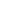 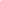 Resultados e Discussão:Descreva que resultados foram alcançados; metas realizadas; quantidades de pessoas beneficiadas pela atividade de extensão. Pode inserir gráficos, tabelas e imagens, observadas as questões éticas de pesquisa científica. Dificuldades apontadas. Limite 3000 caracteres com espaços. Se necessário, é permitido ultrapassar este limite, desde que o tamanho total do manuscrito NÃO ULTRAPASSE SEIS PÁGINAS.x0 x0 x0 x0 x0 x0 x0 x0 x0 x0 x0 x0 x0 x0 x0 x0 x0 x0 x0 x0 x0 x0 x0 x0 x0 x0 x0 x0 x0 x0 x0 x0 x0 x0 x0 x0 x0 x0 x0 x0 x0 x0 x0 x0 x0 x0 x0 x0 x0 x0 x0 x0 x0 x0 x0 x0 x0 x0 x0 x0 x0 x0 x0 x0 x0 x0 x0 x0 x0 x0 x0 x0 x0 x0 x0 x0 x0 x0 x0 x0 x0 x0 x0 x0 x0 x0 x0 x0 x0 x0 x0 x0 x0 x0 x0 x0 x0 x0 x0 x0 x0 x0 x0 x0 x0 x0 x0 x0 x0 x0 x0 x0 x0 x0 x0 x0 x0 x0 x0 x0 x0 x0 x0 x0 x0 x0 x0 x0 x0 x0 x0 x0 x0 x0 x0 x0 x0 x0 x0 x0 x0 x0 x0 x0 x0 x0 x0 x0 x0 x0 x0 x0 x0 x0 x0 x0 x0 x0 x0 x0 x0 x0 x0 x0 x0 x0 x0 x0 x0 x0 x0 x0 x0 x0 x0 x0 x0 x0 x0 x0 x0 x0 x0 x0 x0 x0 x0 x0 x0 x0 x0 x0 x0 x0 x0 x0 x0 x0 x0 x0 x0 x0 x0 x0 x0 x0 x0 x0 x0 x0 x0 x0 x0 x0 x0 x0 x0 x0 x0 x0 x0 x0 x0x0 x0 x0 x0 x0 x0 x0 x0 x0 x0 x0 x0 x0 x0x0 x0 x0 x0 x0 x0 x0 x0 x0 x0 x0 x0 x0 x0 x0 x0 x0 x0 x0 x0 x0 x0 x0 x0 x0 x0 x0 x0 x0 x0 x0 x0 x0 x0 x0 x0 x0 x0 x0 x0 x0 x00 x0 x0 x0 x0 x0 x0 x0 x0 x0 x0 x0 x0 x0 x0 x0 x0 x0 x0 x0 x0 x0 x0 x0 x0 x0 x0 x0 x0 x0 x0 x0 x0 x0 x0 x0 x0 x0 x0 x0 x0 x0 x0 x0 x0 x0 x0 x0 x0 x0 x0 x0 x0 x0 x0 x0 x0 x0 x0 x0 x0 x0 x0 x0 x0 x0 x0 x0 x0 x0 x0 x0 x0 x0 x0 x0 x0 x0 x0 x0 x0 x0 x0 x0 x0 x0 x0 x0 x0 x0 x0 x0 x0 x0 x0 x0 x0 x0 x0 x0 x0 x0 x0 x0 x0 x0 x0 x0 x0 x0 x0 x0 x0 x0 x0 x0 x0 x0 x0 x0 x0 x0 x0 x0 x0 x0 x0 x0 x0 x0 Conclusões:Apontar o alcance geral que permita vislumbrar que impactos sociais foram ocasionados com a aplicação da atividade de extensão. Reiterar os objetivos do programa de extensão apresentados nesse manuscrito e descrever o êxito sobre o alcance de metas prentendidas pela universidade com a aplição do Programa.Limite de 1000 caracteres contando espaços. Se necessário, é permitido ultrapassar este limite, desde que o tamanho TOTAL DO DOCUMENTO NÃO ULTRAPASSE SEIS PÁGINAS.x0 x0 x0 x0 x0 x0 x0 x0 x0 x0 x0 x0 0 x0 x0 x0 x0 x0 x0 x0 x0 x0 x0 x0 x0 x0 x0 x0 x0 x0 x0 x0 x0 x0 x0 x0 x0 x0 x0 x0 x0 x0 x0 x0 x0 x0 x0 x0 x0 x0 x0 x0 x0 x0 x0 x0 x0 x0 x0 x0 x0 x0 x0 x0 x0 x0 x0 x0 x0 x0 x0 x0 x0 x0 x0 x0 x0 x0 x0 x0 x0 x0 x0 x0 x0 x0 x0 x0 x0 x0 x0 x0 x0 x0 x0 x0 x0 x0 x0 xx0 x0 x0 x0 x0 x0 x0 x0 x0 x0 x0 x0 0 x0 x0 x0 x0 x0 x0 x0 x0 x0 x0 x0 x0 x0 x0 x0 x0 x0 x0 x0 x0 x0 x0 x0 x0 x0 x0 x0 x0 x0 x0 x0 x0 x0 x0 x0 x0 x0 x0 x0 x0 x0 x0 x0 x0 x0 x0 x0 x0 x0 x0 x0 x0 x0 x0 x0 x0 x0 x0 x0 x0 x0 x0 x0 x0 x0 x0 x0 x0 x0 x0 x0 x0 x0 x0 x0 x0 x0 x0 x0 x0 x0 x0 x0 x0 x0 x0 xx0 x0 x0 x0 x0 x0 x0 x0 x0 x0 x0 x0 0 x0 x0 x0 x0 x0 x0 x0 x0 x0 x0 x0 x0 x0 x0 x0 x0 x0 x0 x0 x0 x0 x0 x0 x0 x0 x0 x0 x0 x0 x0 x0 x0 x0 x0 x0 x0 x0 x0 x0 x0 x0 x0 x0 x0 x0 x0 x0 x0 x0 x0 x0 x0 x0 x0 x0 x0 x0 x0 x0 x0 x0 x0 x0 x0 x0 x0 x0 x0 x0 x0 x0 x0 x0 x0 x0 x0 x0 x0 x0 x0 x0 x0 x0 x0 x0 x x0 x0 x0 x0 x0 x0 x0 x0 x0 x0 x0 x0 x0 x0 x x0 x0 x0 x0 x0 x0 x0 x0 x0 x0 x0 x0 x0 x0 x 0 x0 x0 ReferênciaDescreva as principais referências  utilziadas na produção textual. Limite 3000 caracteres com espaços. Exemplo de espaço:x0 x0 x0 x0 x0 x0 x0 x0 x0 x0 x0 x0 x0 x0 x0 x0 x0 x0 x0 x0 x0 x0 x0 x0 x0 x0 x0 x0 x0 x0 x0 x0 x0 x0 x0 x0 x0 x0 x0 x0 x0 x0 x0 x0 x0 x0 x0 x0 x0 x0 x0 x0 x0 x0 x0 x0 x0 x0 x0 x0 x0 x0 x0 x0 x0x0 x0 x0 x0 x0 x0 x0 x0 x0 x0 x0 x0 x0 x0 x0 x0 x0 x0 x0 x0 x0 x0 x0 x0 x0 x0 x0 x0 x0 x0 x0 x0 x0 x0 x0 x0 x0 x0 x0 x0 x0 x0 x0 x0 x0 x0 x0 x0 x0 x0 x0 x0 x0 x0 x0 x0 x0 x0 x0 x0 x0 x0 x0 x0 x0 x0 x0 x0 x0 x0 x0 x0 x0 x0 x0 x0 x0 x0 x0 x0 x0 x0 x0 x0 x0 x0 x0 x0 x0 x0 x0 x0 x0 x0 x0 x0 x0 x0 x0 x0 x0 x0 x0 x0 x0 x0 x0 x0 x0 x0 x0 x0 x0 x0 x0 x0 x0 x0 x0 x0 x0 x0 x0 x0 x0 x0 x0 x0 x0 x0 x0 x0 x0 x0 x0